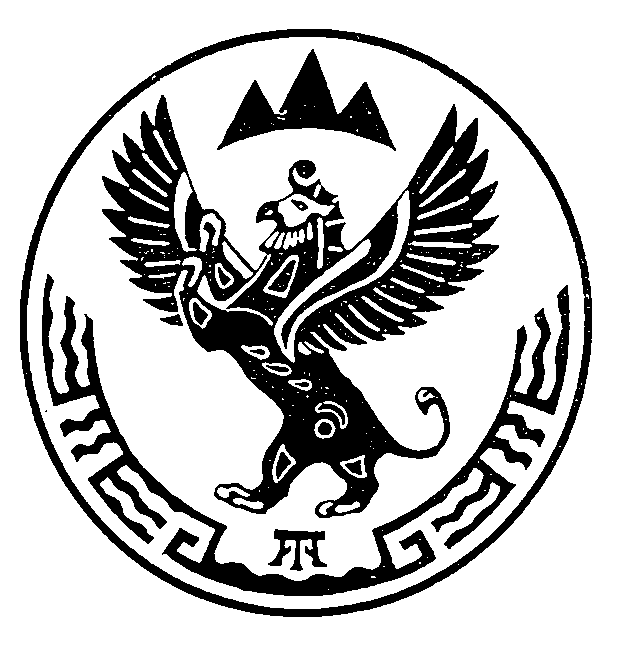 О внесении изменений в пункт 1 приказа Министерства природных ресурсов, экологии и туризма Республики Алтай от 5 апреля 2019 г. № 312В целях совершенствования нормативно-правового регулирования в лесной сфере, руководствуясь Положением о Министерстве природных ресурсов, экологии и туризма Республики Алтай, утвержденного постановлением Правительства Республики Алтай от 21 мая 2015 г. № 135, п р и к а з ы в а ю:Внести в пункт 1 приказа Министерства природных ресурсов, экологии и туризма Республики Алтай от 5 апреля 2019 г. № 312                                  «Об организации и проведении государственной экспертизы проекта освоения лесов и признании утратившими силу некоторых приказов Министерства природных ресурсов экологии и имущественных отношений Республики Алтай» следующие изменения:а) включить в состав экспертной комиссии Министерства природных ресурсов, экологии и туризма Республики Алтай для проведения государственной экспертизы проекта освоения лесов Карпинского А.В. заместителя министра природных ресурсов, экологии и туризма Республики Алтай, Председателя Комиссии;б) позицию «Коченкова Ю.С. – начальник отдела организации лесопользования и государственного лесного реестра, Председатель Комиссии» изложить в следующей редакции «Коченкова Ю.С. – начальник отдела организации лесопользования и государственного лесного реестра, заместитель Председателя Комиссии»;в) позицию «Архипова А.М. - инженер по лесопользованию отдела организации лесопользования и государственного лесного реестра, заместитель Председателя Комиссии» изложить в следующей редакции «Архипова А.М. - инженер по лесопользованию отдела организации лесопользования и государственного лесного реестра, секретарь Комиссии».2. 	Исполняющему обязанности начальника отдела организации лесопользования и государственного лесного реестра Архиповой А.М. обеспечить опубликование настоящего Приказа: а) на официальном портале Республики Алтай в информационно-телекоммуникационной сети «Интернет»: www.altay-republic.ru;б) на официальном интернет-портале правовой информации: www.pravo.gov.ru;в) на официальном сайте Министерства природных ресурсов, экологии и туризма Республики Алтай в информационно-телекоммуникационной сети «Интернет»: www.mpr-ra.ru.3. 	Настоящий Приказ вступает в силу с момента его официального опубликования.4.	Контроль за исполнением настоящего Приказа возложить на заместителя министра Карпинского А.В.Исполняющий обязанности министра                                                   Е.А. МунатовАрхипова Алена Михайлова, и. о. начальника отдела организации лесопользования и государственного лесного реестра, 8(38822)6-72-99, forest04_use@mail.ruМИНИСТЕРСТВО ПРИРОДНЫХ РЕСУРСОВ,ЭКОЛОГИИ И ТУРИЗМА РЕСПУБЛИКИ АЛТАЙ(Минприроды РА)МИНИСТЕРСТВО ПРИРОДНЫХ РЕСУРСОВ,ЭКОЛОГИИ И ТУРИЗМА РЕСПУБЛИКИ АЛТАЙ(Минприроды РА)МИНИСТЕРСТВО ПРИРОДНЫХ РЕСУРСОВ,ЭКОЛОГИИ И ТУРИЗМА РЕСПУБЛИКИ АЛТАЙ(Минприроды РА)АЛТАЙ РЕСПУБЛИКАНЫҤАР-БӰТКЕН БАЙЛЫКТАР, ЭКОЛОГИЯ ЛА ТУРИЗИМ МИНИСТЕРСТВОЗЫ(АР Минарбӱткен)АЛТАЙ РЕСПУБЛИКАНЫҤАР-БӰТКЕН БАЙЛЫКТАР, ЭКОЛОГИЯ ЛА ТУРИЗИМ МИНИСТЕРСТВОЗЫ(АР Минарбӱткен)АЛТАЙ РЕСПУБЛИКАНЫҤАР-БӰТКЕН БАЙЛЫКТАР, ЭКОЛОГИЯ ЛА ТУРИЗИМ МИНИСТЕРСТВОЗЫ(АР Минарбӱткен)АЛТАЙ РЕСПУБЛИКАНЫҤАР-БӰТКЕН БАЙЛЫКТАР, ЭКОЛОГИЯ ЛА ТУРИЗИМ МИНИСТЕРСТВОЗЫ(АР Минарбӱткен)АЛТАЙ РЕСПУБЛИКАНЫҤАР-БӰТКЕН БАЙЛЫКТАР, ЭКОЛОГИЯ ЛА ТУРИЗИМ МИНИСТЕРСТВОЗЫ(АР Минарбӱткен)ПРИКАЗПРИКАЗПРИКАЗJAKAРУJAKAРУJAKAРУJAKAРУJAKAРУJAKAРУ«4» мая 2022 г.«4» мая 2022 г.№283283283г. Горно-Алтайскг. Горно-Алтайскг. Горно-Алтайскг. Горно-Алтайскг. Горно-Алтайскг. Горно-Алтайскг. Горно-Алтайскг. Горно-Алтайскг. Горно-Алтайскг. Горно-Алтайск